ATZINUMS Nr. 22/11-3.7/18par atbilstību ugunsdrošības prasībāmAtzinums iesniegšanai derīgs sešus mēnešus.Atzinumu var apstrīdēt viena mēneša laikā no tā spēkā stāšanās dienas augstākstāvošai amatpersonai:Atzinumu saņēmu:20____. gada ___. ___________DOKUMENTS PARAKSTĪTS AR DROŠU ELEKTRONISKO PARAKSTU UN SATURLAIKA ZĪMOGU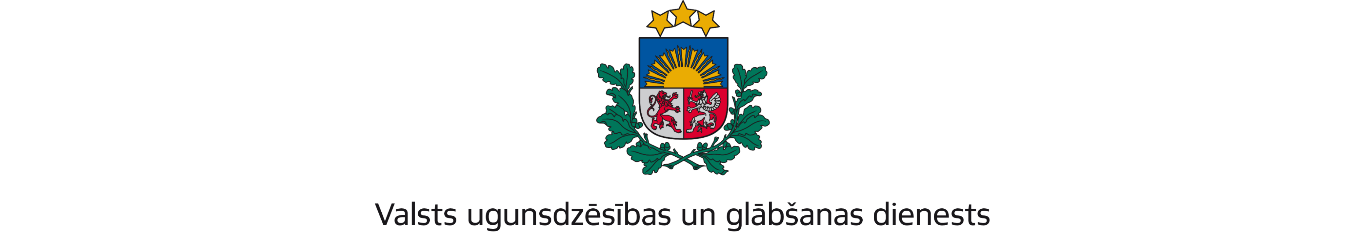 ZEMGALES REĢIONA PĀRVALDEDobeles iela 16, Jelgava, LV-3001; tālr.: 63037551; e – pasts: zemgale@vugd.gov.lv; www.vugd.gov.lvJelgava	Jelgavas valstspilsētas pašvaldības iestāde “Jelgavas izglītības pārvalde”(izdošanas vieta)(juridiskās personas nosaukums vai fiziskās personas vārds, uzvārds)25.04.2024.Reģ. Nr. 90000074738(datums)(juridiskās personas reģistrācijas numurs)Svētes iela 22, Jelgava, LV-3001(juridiskās vai fiziskās personas adrese)1.Apsekots: Jelgavas valstspilsētas pašvaldības interešu izglītības iestāde "Jaunrades nams "Junda"" (turpmāk – Objekts)(apsekoto būvju, ēku vai telpu nosaukums)2.Adrese: Zemgales prospekts 7, Jelgava, LV-30013.Īpašnieks (valdītājs): Jelgavas valstspilsētas pašvaldība(juridiskās personas nosaukums vai fiziskās personas vārds, uzvārds)Reģ. Nr. 40900039904, Lielā iela 11, Jelgava, LV-3001(juridiskās personas reģistrācijas numurs un adrese vai fiziskās personas adrese)4.Iesniegtie dokumenti: Jelgavas valstspilsētas pašvaldības interešu izglītības iestādes “Jaunrades nams “Junda”” direktores Ilzes Jaunzemes 2024.gada 16.aprīļa iesniegums Nr. 18/245.Apsekoto būvju, ēku vai telpu raksturojums: Objekts ir aprīkots ar automātisko ugunsgrēka atklāšanas un trauksmes signalizācijas sistēmu, automātisko balss izziņošanas sistēmu, iekšējo ugunsdzēsības ūdensvada sistēmu un ugunsdzēsības aparātiem.6.Pārbaudes laikā konstatētie ugunsdrošības prasību pārkāpumi: netika konstatēti.7.Slēdziens: Objekts atbilst ugunsdrošības prasībām.8.Atzinums izdots saskaņā ar: Ministru kabineta 2009.gada 1.septembra noteikumu Nr.981 “Bērnu nometņu organizēšanas un darbības kārtība” 8.5. apakšpunktu.(normatīvais akts un punkts saskaņā ar kuru izdots atzinums)9.Atzinumu paredzēts iesniegt: Valsts izglītības satura centram(iestādes vai institūcijas nosaukums, kur paredzēts iesniegt atzinumu)Valsts ugunsdzēsības un glābšanas dienesta Zemgales reģiona pārvaldes priekšniekam, Dobeles ielā 16, Jelgavā, LV-3001.(amatpersonas amats un adrese)Valsts ugunsdzēsības un glābšanas dienesta Zemgales reģiona pārvaldes Ugunsdrošības uzraudzības un civilās aizsardzības nodaļas vecākā  inspektoreI.Bergmane(amatpersonas amats)(paraksts)(v. uzvārds)Valsts ugunsdzēsības un glābšanas dienesta Zemgales reģiona pārvaldes Ugunsdrošības uzraudzības un civilās aizsardzības nodaļas inspektoreE.Kozlova(amatpersonas amats)(paraksts)(v. uzvārds)25.04.2024. elektroniski parakstīts dokuments uz e-pastu: junda@izglitiba.jelgava.lv(juridiskās personas pārstāvja amats, vārds, uzvārds vai fiziskās personas vārds, uzvārds; vai atzīme par nosūtīšanu)(paraksts)